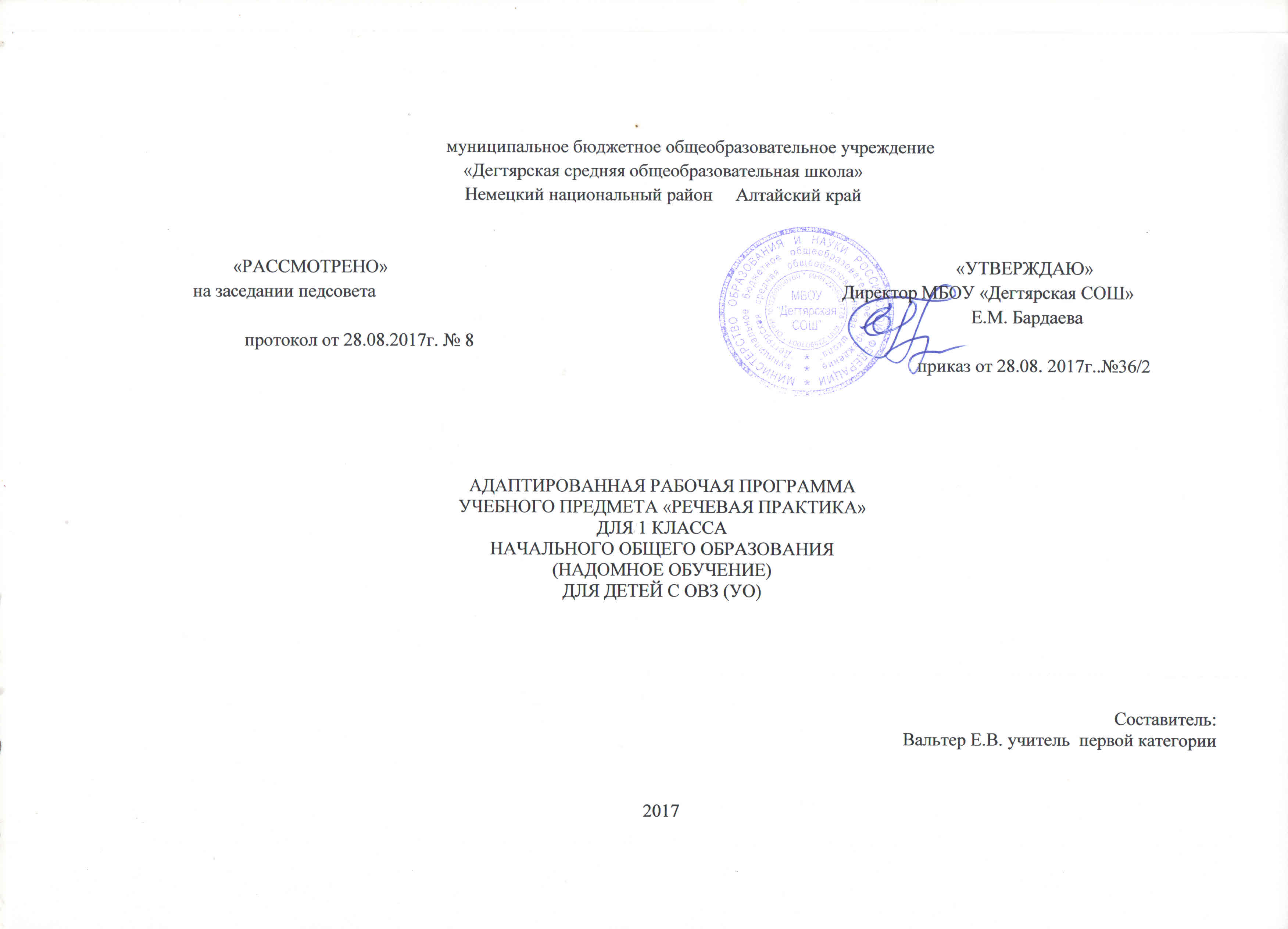 Рабочая программа разработана на основе:адаптированной основной общеобразовательной программыобразования обучающихся с умеренной, тяжелой и глубокой умственной отсталостью (интеллектуальными нарушениями), тяжелыми и множественными нарушениями  развития (вариант 1) в соответствии с ФГОС для обучающихся с умственной отсталостью (интеллектуальными нарушениями) - Федеральный закон "Об образовании в Российской Федерации" от 29.12.2012 N 273-ФЗ (редакция 2016г);Федеральный государственный образовательный стандарт образования обучающихся с умственной отсталостью (интеллектуальными нарушениями)», приказ Минобрнауки РФ от 19 декабря 2014 года №1599, зарегистрировано в Минюсте РФ 3 февраля 2015года №35850;Сборник программ для  специальных (коррекционных) образовательных учреждений VIII вида 1-4 классов под редакцией В. В. Воронковой, М.: Просвещение, САНПИН 2.4.2.3286-15 «Санитарно-эпидемиологические требования к  условиям и организации обучения и воспитания в организациях, осуществляющих образовательную деятельность по Адаптированным основным общеобразовательным программам для обучающихся с ограниченными возможностями здоровья», постановление от 10 июля 2015 года № 26;АООП образования обучающихся с  умеренной, тяжелой и глубокой умственной  отсталостью (интеллектуальными нарушениями), тяжелыми и множественными нарушениями развития МБОУ «Дегтярская СОШ»;Учебный план АООП (вариант 1) МБОУ «Дегтярская СОШ»; обучающихся с умственной отсталостью (интеллектуальными нарушениями).УМК:Сборник программ для  специальных (коррекционных) образовательных учреждений VIII вида 1-4 классов под редакцией В. В. Воронковой, М.: Просвещение, С.В. Комарова Речевая практика уч и т.М.,Просвещение,2017Речевая практикаЛИЧНОСТНЫЕ И ПРЕДМЕТНЫЕ РЕЗУЛЬТАТЫ ИЗУЧЕНИЯ УЧЕБНОГО ПРЕДМЕТАЛичностными результатами изучения курса«Речевая практика»в1-м классе является формирование следующихумений:в предложенных педагогом ситуациях общения и сотрудничества, опираясь на общие для всех простые правила поведения, делать выбор, при поддержке других участников группы и педагога, как поступить.осознать себя как ученика, заинтересованного посещением школы, обучением, занятиями, как члена семьи, одноклассника, друга;проявлять самостоятельность в выполнении учебных заданий, поручений, договоренностей;понимание личной ответственности за свои поступки на основе представлений об этических нормах и правилах поведения в современном обществе;определять и высказывать под руководством педагога самые простые общие для всех людей правила поведения;готовность к безопасному и бережному поведению в природе и обществе.ценить и принимать следующие базовые ценности: «добро», «терпение», «родина», «природа», «семья».Предметными результатами изучения курса«Речевая практика»в1-м классе является формирование следующихумений:Минимальныйуровень:выполнять по словесной инструкции учителя действия, повторяющиеся каждый день;называть предметы и соотносить их с картинками;употреблять «вежливые» слова при обращении к другим людям;участвовать в беседе на темы, близкие личному опыту ребенка;правильно здороваться при встрече и прощаться при расставании;сообщать своё имя и фамилию, имена и отчества учителей, воспитателей, имена ближайших родственников;понимать содержание детских радио- и телепередач, отвечать на вопросы по поводу услышанного;высказывать свои просьбы и желания;воспроизводить составленные рассказы с опорой на картинный или картинно-символический план.Достаточныйуровень:выполнять задания по словесной инструкции;участвовать в ролевых играх в соответствии с речевыми возможностями;называть предметы и действия, соотносить их с картинками;слушать сказку или рассказ, уметь отвечать на вопросы с опорой на иллюстративный материал;внятно выражать просьбы, употреблять «вежливые» слова;соблюдать правила речевого этикета при встрече и прощании;объяснять, как можно доехать или дойти до школы;сообщать своё имя и фамилию, имена и отчества учителей, воспитателей, имена ближайших родственников;слушать радио, смотреть телепередачи, отвечать на вопросы учителя по их содержанию.свое поведение с учетом поведения других участников в спорной ситуации.СОДЕРЖАНИЕ УЧЕБНОГО ПРЕДМЕТА «Речевая практика»Аудирование и понимание речиВыполнение одночленных и двучленных инструкций по заданию учителя: «Сядь за парту и достань книгу», «Возьми тетради на столе и раздай их», «Возьми вазу и поставь в нее цветы» ит. д.Слушание, запоминание и отчётливое воспроизведение ряда слоговых комплексов (2—3 слога), близких по звуча-нию и данных в рифмованной форме: Жа-жа-жа — есть иголки у ежа.Ша-ша-ша — мама моет малыша.Выбор из двух близких по содержанию картинок той, которая соответствует услышанному предложению: Шуравытирает пыль. Шура вытирала пыль; Лена поднималась на горку. Лена спускалась с горки.Слушание сказок и рассказов в устном изложении учителя, выбор учащимися картинок по мере изложения текста.Дикция и выразительность речиИгры и упражнения на подвижность и чёткость движений органов артикуляционного аппарата. Заучивание чистоговорок с голоса учителя, отчётливое и выразительное произнесение.Упражнения на развитие речевого дыхания. Пение слоних цепочек на мотивы знакомых детских песен. Перечисление предметов (2—3) на одном выдохе с указанием эти предметы. Произнесение небольших стихотворений в сопровождении движений.Различение громкой и тихой речи в игре или в специально созданной учителем ситуации. Выбор и использование правильной силы голоса в индивидуальных и хоровых упражнениях.Быстрое и медленное произнесение ряда звуков, слогов и слов. Упражнения на изменение темпа речи в соответствии с заданной ситуацией типа: Бабушка медленно спрашивает: «Ты...куда...идёшь...внучка?»Внучкабыстро отвечает: «Я бегу к подружке».Разучивание детских стихотворений, мини-диалогов с последующим их воспроизведением в ролевых играх. Вопросительная и восклицательная интонация в стихотворениях, разучиваемых с голоса учителя (поподражанию). Практическое использование вопросительной и восклицательной интонации в речевых ситуациях (самостоятельно или с помощью учителя). Выражение лица: весёлое, сердитое, грустное, удивлённое. Соотнесение соответствующего выражения лица с символическим рисунком. Мимическая реакция на речь учителя, детей в ситуациях с заданным содержанием.Организация речевого общенияЛексические темы: «Школьная жизнь», «Игры и игрушки», «Играем в сказку», «Я дома», «Я и мои товарищи», «Мойдодыр», «Мир природы».Примерная тематика речевых ситуаций: «Давайте полакомимся», «Отгадай, что в моём ранце»; «Прогулка и машине», «Весёлый оркестр»; «Терем-теремок», «Репка», Колобок»; «Мой адрес».Выявление представлений детей по теме ситуации с помощью вопросов учителя и с опорой на иллюстративный материал.Называние предметов и действий с ними, характеристика предметов по цвету, величине, форме, вкусу и др. (по теме ситуации). Составление предложений по вопросам учителя с включением в ответы отработанной лексики. Сравнение двух предметов или их изображений по заданному признаку: Медведь большой,а мышка .... Дерево высокое,а куст ....и т.д.Рассматривание атрибутов к ролевой игре и распределение ролей. Использование новых слов и предложений в ролевой игре по теме ситуации.Внятное выражение просьбы и желания, обращённых к учителю или к товарищу.Коллективное составление рассказа по теме речевой ситуации с одновременным использованием картинно - символической схемы к каждому предложению, мелового рисунка на доске, макетного театра. Общение и его значение в жизниПриветствие и прощание в школе и дома. Употребление слов здравствуй,здравствуйте,доброе утро,до свиданияпока. Использование как выразительных средств речи(умеренная сила голоса,доброжелательный,радостный тон речи),так и помощников речи (мимика, жесты, позы, выражающие внимание к партнёру).Употребление «вежливых» словпожалуйста,спасибо в соответствии с речевой ситуацией.Календарно-тематическое планирование по речевой практике№ДатаТемаурокаКол-вочасовШкольнаяжизньШкольнаяжизньШкольнаяжизньШкольнаяжизнь1Давайтепознакомимся. 12Покупкашкольныхпринадлежностей13Знакомствоводворе14Мыиграем в теремок15Кто втеремочкеживёт?1Я и моё окружениеЯ и моё окружениеЯ и моё окружениеЯ и моё окружение6Кто я?17Моя семья.18Мой дом, моя улица. 19-10Осень.Признаки211-12Времена года213-14Месяц.Осенние месяцы.215-16Дни недели.217-18Сутки: утро, день, вечер, ночь.2У наспраздникУ наспраздникУ наспраздник19Мы в гостях.120Знакомимся с гостями1Игры и игрушкиИгры и игрушкиИгры и игрушки21Моялюбимаяигрушка1МывстречаемНовыйгодМывстречаемНовыйгодМывстречаемНовыйгод22-23Новогодниепоздравления2ЗимняяпрогулкаЗимняяпрогулкаЗимняяпрогулка24-25Зимняяодежда226Зимниезабавы1МаминыпомощникиМаминыпомощникиМаминыпомощникиМаминыпомощники27Я помогаюмаме128-29Содержимодежду в чистоте2Я домаЯ домаЯ дома30Спокойнойночи!131Доброеутро!132-33Режимдняшкольника2